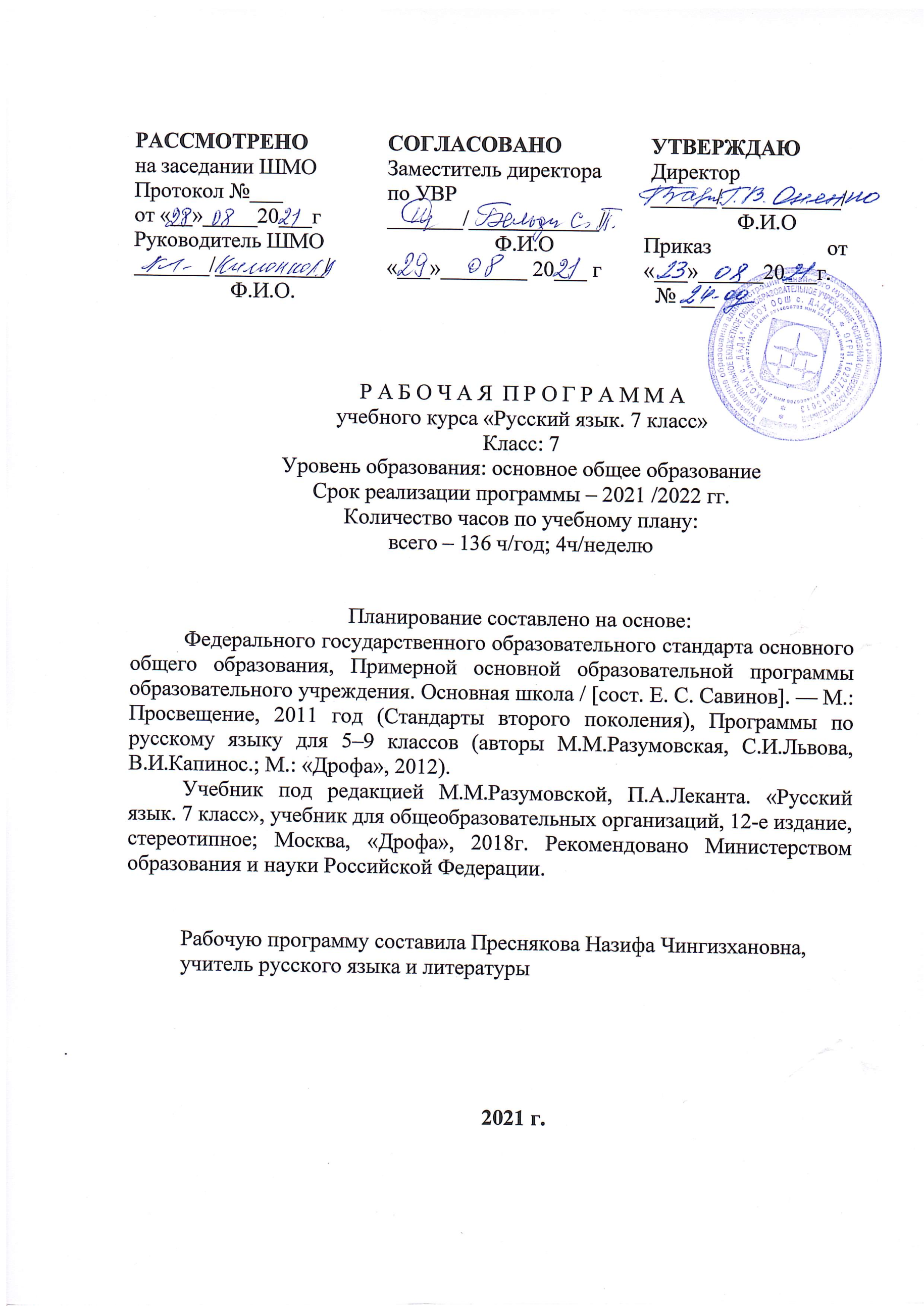 ПОЯСНИТЕЛЬНАЯ ЗАПИСКА                     Курс русского языка 7 класса направлен на достижение следующих целей, обеспечивающих реализацию личностно-ориентированного, когнитивно-коммуникативного, деятельностного подходов к обучению родному языку:           воспитание гражданина и патриота; формирование представления о русском языке как духовной, нравственной и культурной ценности народа; осознание национального своеобразия русского языка; овладение культурой межнационального общения;	развитие и совершенствование способности к речевому взаимодействию и социальной адаптации; информационных умений и навыков; навыков самоорганизации и саморазвития;	освоение знаний о русском языке как многофункциональной знаковой системе и общественном явлении; языковой норме и ее разновидностях; нормах речевого поведения в различных сферах общения;	овладение умениями опознавать, анализировать, классифицировать языковые факты, оценивать их с точки зрения нормативности; различать функциональные разновидности языка и моделировать речевое поведение в соответствии с задачами общения;	применение полученных знаний и умений в собственной речевой практике; повышение уровня речевой культуры, орфографической и пунктуационной грамотности.Рабочая программа по русскому языку в 7 классе составлена на основе: Федерального компонента государственного стандарта основного общего образования, Примерной программы основного общего образования  по русскому языку, Программы по русскому языку для общеобразовательных учреждений  (5-9 классы), авторы: М.М.Разумовская, В.И.Капинос, С.И.Львова, Г.А.Богданова, В.В.Львов/ М.: Дрофа, 2010.Приказа № 2885 от 27 декабря 2011 г. «Об утверждении федеральных перечней учебников, рекомендованных  (допущенных) к использованию  в образовательном процессе в образовательных учреждениях, реализующих образовательные программы общего образования и имеющих государственную аккредитацию, на 2012 – 2013 уч.год» (регистрационный номер № 23290 от 21 февраля 2012 г.)Место предмета «Русский язык» в базисном учебном плане     В  соответствии с учебным планом МБОУ  ООШ с. Дада на преподавание русского языка в 7 классе отводится  136 часов  (из расчета 4 часа в неделю). Преподавание ведется по учебнику «Русский язык. 7 класс» под редакцией М.М.Разумовской, П.А.Леканта. - М.: Дрофа. – 2010 г.Требования к уровню подготовки учащихся 7 класса.        Личностные результаты.Понимание русского языка как одной из основных национально – культурных ценностей русского      народа.Осознание эстетической ценности русского языка; уважительное  отношение к родному языку,  гордость за него.3. Достаточный   объём словарного  запаса  и усвоенных грамматических средств для свободного выражения мыслей и чувств в процессе речевого общения, способность к самооценке  на основе наблюдения за собственной речью.Учащиеся должны знать определеня основных изучаемых в 7 классе языковых единиц, речеведческихи понятий, орфографических и пунктуационных правил, обосновывать свои ответы, приводя примеры.К концу 7 класса учащиеся должны уметь:Метапредметные  результаты.Чтение и аудирование.Выразительно читать текст публицистического стиля. Просматривать местную газету, ориентироваться в содержании номера по заголовкам статей, а в содержании –по ключевым словам, абзацным фразам;  при обнаружении интересной информации переходить  на вдумчивое, изучающее чтение, Фиксировать главное содержание прочитанного в виде тезисов.Слушать информационные теле- и радиопередачи с установкой на определённые темы и основной мысли сообщения.Анализ текстаОпределять стиль речи, находить в тексте языковые средства, характерные для публицистического  стиля речи, определять прямой и обратный порядок слов в предложениях текста, определять способы и средства связи предложений в тексте, определять в тексте ведущий тип речи, находить в нём фрагменты с иным типовым значением и объяснять целесообразность их соединения в данном тексте.Воспроизведение текста.Подробно, сжато и выборочно (устно и письменно) пересказывать тексты, содержащие описание состояния человека, его оценку и другие изученные типы речи. Сохранять в изложении, близком к тексту, Типологическую структуру текста и выразительные языковые и речевые средства.Создание текста.Уметь видеть проявление физического и психического состояния человека во внешности людей и передавать его словами, пользуясь богатой синонимикой глаголов, наречий, прилагательных и существительных со значением состояния лица. Создавать этюды, отражающие то или иное состояние человека, прочитанное по его внешности по его фотографии, репродукции картины, В непосредственном общении.  Создавать устные и письменные высказывания художественного и публицистического стилей, раскрывая в них своё отношение к предмету речи, оценивая явления и поступки людей: писать сочинения –описания внешности и состояния человека, сочинения повествовательного характера, сочинения-размышления, сочинения дискуссионного характера на морально –этическую тему с доказательством от противного. Писать заметки в газету, рекламные аннотации.Совершенствование текста.С учётом стиля речи совершенствовать написанное: повышать выразительность речи, используя в высказываниях  разговорного, художественного и публицистического стилей выразительные языковые и речевые средства, в том числе обратный порядок слов, Экспрессивный повтор, вопросно- ответную форму изложения.Предметные результаты обучения.по орфоэпии:  правильно произносить употребительные слова изученных частей речи, свободно пользоваться орфоэпическим словарём;по морфемике и словообразованию:объяснять значение слова, его написание и грамматические признаки, опираясь на словообразовательный анализ и типичные словообразовательные модели; опознавать основные способы словообразования (приставочный, суффиксальый,  бессуфиксный,  приставочно –суффиксальный, сложение разных видов), сращение, переход слова одной части речи в другую;по лексике и фразеологии: свободно пользоваться лексическими словарями разных видов;по морфологии:  распознавать части речи, знать морфологические признаки частей речи и систему формоизменения;по орфографии: характеризовать изученные орфограммы,  объяснять их правописание, правильно писать слова с изученными словами, свободно пользоваться орфографическим словарёмпо синтаксису: определять синтаксическую роль частей речи, различать и правильно строить сложные предложения  с сочинительными и подчинительными союзами, использовать сочинительные союзы как средство связи предложений в тексте, соблюдать правильную интонацию предложений в речи;по пунктуации: обосновывать и правильно употреблять знаки препинания на основе изученного в 5-7 классах.            Предметные УУД:Содержание программыО ЯЗЫКЕ (1 ч)Язык как развивающееся явление.РЕЧЬ (27 ч)Повторение изученного о тексте, стилях и типах речи; расширение представления о языковых средствах, характерных для разных типов и стилей речи.Текст. Прямой и обратный (экспрессивный) порядок слов в предложениях текста; средства связи предложений — наречия и предложно-падежные сочетания со значением места и времени, союзы и, да, а, но, же.Стили речи: публицистический стиль (сфера употребления, задача речи, характерные языковые средства). Характерные композиционные формы: заметка в газету, рекламное сообщение.Типы речи: строение типового фрагмента текста с описанием состояния человека; рассуждения-размышления.Основные уменияЧтение и аудирование. Выразительно читать текст публицистического стиля. Просматривать местную газету, ориентироваться в содержании номера по заголовкам статей, а в содержании статьи по ключевым словам, абзацным фразам; при обнаружении интересной (нужной) информации переходить на вдумчивое, изучающее чтение, фиксировать главное содержание прочитанного в виде тезисов.Слушать информационные теле- и радиопередачи с установкой на определение темы и основной мысли сообщения.Анализ текста. Определять стиль речи; находить в тексте языковые средства, характерные дляпублицистического стиля речи; определять прямой и обратный порядок слов в предложениях текста; определять способы и средства связи предложений в тексте; определять в тексте ведущий тип речи, находить в нем фрагменты с иным типовым значением (описание состояния человека, рассуждение-размышление, отдельные языковые средства, передающие оценку предметов, действий, состояний и др.) и объяснять целесообразность их соединения в данном тексте.Воспроизведение текста. Подробно, сжато и выборочно (устно и письменно) пересказывать тексты, содержащие описание состояния человека, его оценку и другие изученные типы речи. Сохранять в изложении, близком к тексту, типологическую структуру текста и выразительные языковые и речевые средства.Создание   текста. Уметь видеть проявление физического и психического состояния человека во внешности  людей  (в  выражении  лица,   мимике, жестах, голосе, интонации, позе, походке) и передавать его словами, пользуясь богатой синонимикой глаголов, наречий, прилагательных и существительных со значением состояния лица. Создавать этюды, отражающие то или иное состояние человека, прочитанное по его внешности с помощью фотографии,  репродукции картины,  в непосредственном общении (возможная учебная ситуация «Игра в портреты»). Создавать устные и письменные высказывания художественного и публицистического стилей, раскрывая в них свое отношение к предмету речи, оценивая явления и поступки людей: писать сочинения-описания внешности и состояния человека,  сочинения повествовательного характера (рассказ по данному началу или концу, на основе данного сюжета, на материале жизненного опыта учащихся); сочинения-размышления, сочинения дискуссионного характера на морально-этическую тему с доказательством от противного. Писать заметки в газету, рекламные аннотации.Совершенствование текста. С учетом стиля речи совершенствовать написанное: повышать выразительность речи, используя в высказываниях разговорного, художественного и публицистического стиля выразительные языковые и речевые средства, в том числе обратный порядок слов, экспрессивный повтор, вопросно-ответную форму изложения.ЗАКРЕПЛЕНИЕ И УГЛУБЛЕНИЕ ИЗУЧЕННОГО В 5-6 КЛАССАХ (24ч)Звуковая сторона речи: звуки речи; словесное и логическое ударение; интонация.Словообразование знаменательных частей речи. Правописание: орфография и пунктуация. Лексическая система языка. Грамматика: морфология и синтаксис.Глагол, его спрягаемые формы. Правописание личных окончаний глагола. Причастие и деепричастие. Правописание суффиксов глагола и причастия. Не с глаголами, причастиями, деепричастиями.ЯЗЫК. ПРАВОПИСАНИЕ. КУЛЬТУРА РЕЧИМорфология. ОрфографияНАРЕЧИЕ (25 ч)Наречие как часть речи: общее грамматическое значение, морфологические признаки, роль в предложении.Степени сравнения наречий.Правописание не и ни в наречиях; не с наречиями на -о (-е); о и а в конце наречий; ь после шипящих в конце наречий; употребление дефиса, н— нн в наречиях; слитное и раздельное написание наречных слов.Разряды наречий по значению: определительные и обстоятельственные. Слова категории состояния (знакомство).Свободное владение орфографическим, толковым, орфоэпическим, этимологическим словарями для получения необходимой справки по наречию.Наречие в художественном тексте (наблюдение и анализ). Синонимия наречий при характеристике действия, признака.Культура речи. Правильное произношение наиболее употребительных наречий. Использование местоименных наречий как средства связи предложений в тексте.СЛУЖЕБНЫЕ ЧАСТИ РЕЧИПРЕДЛОГ (8 ч)Общее понятие о предлогах. Разряды предлогов: простые, сложные и составные; непроизводные и производные.Правописание предлогов.Культура речи. Правильное употребление предлогов в составе словосочетаний (отзыв  о  книге, рецензия на книгу и т. д.). Употребление существительных с предлогами благодаря, согласно, вопреки. Правильное произношение предлогов.СОЮЗ (9 ч)Общее понятие о союзе.Разряды союзов: сочинительные и подчинительные. Употребление союзов в простом и сложном предложениях.Правописание союзов типа зато, чтобы, так- же, тоже, соотносимых с формами других частей речи.Культура речи. Союзы как средство связи членов предложения и средство связи предложений. Правильное произношение союзов.ЧАСТИЦА (13 ч)Общее понятие о частице.Разряды частиц: формообразующие и модальные (отрицательные, вопросительные, выделительные, усилительные и др.).Правописание частиц не и ни с различными частями речи и в составе предложения.Частицы как средство выразительности речи.Культура речи. Употребление частиц в соответствии со смыслом высказывания и стилем речи. Правильное произношение частиц.МЕЖДОМЕТИЯ И ЗВУКОПОДРАЖАТЕЛЬНЫЕ СЛОВА (5 ч)Общее понятие о междометиях и звукоподражательных словах. Междометия, обслуживающие сферу эмоций, сферу волеизъявления, сферу речевого этикета.Правописание междометий и звукоподражаний. Знаки препинания в предложениях с междометиями.Культура речи. Правильное произношение и употребление междометий и звукоподражательных слов в речи.ПОВТОРЕНИЕ МАТЕРИАЛА, ИЗУЧЕННОГО В 7 КЛАССЕ (20 ч)РЕЗЕРВНЫЕ ЧАСЫ (4ч)Учебно – тематический план по русскому языку в 7 классеКалендарно-тематическое планирование 7 класс4 часа в неделю. Всего 136 часовУченик 7 класса научится:Ученик 7 класса научится:ПР 1По орфоэпии: правильно произносить употребительные слова изученных частей речи.ПР 2По лексике: употреблять слова в соответствии с их лексическим значением.ПР 3По морфемике и словообразованию: производить морфемный и словообразовательный разбор изученных частей речи.ПР4По морфологии: образовывать формы изученных частей речи.ПР5По синтаксису: образовывать словосочетания с именем числительным, прилагательным, местоимением и причастием в качестве главного и зависимого слова.ПР6По орфографии: находить изученные орфограммы в словах и между словами.ПР7По пунктуации: находить смысловые отрезки в предложениях изученных типов и тексте.ПР8По связной речи, чтению и работе с информацией: использовать в речи изученные группы слов, исходя из их текстообразующей функции, стиля речи.Ученик получит возможность научиться:Ученик получит возможность научиться:ПР 9ПР10Речь и речевое общение.Выпускник получит возможность научиться:выступать перед аудиторией с небольшим докладом; публично представлять проект, реферат; публично защищать свою позицию; участвовать в коллективном обсуждении проблем, аргументировать собственную позицию, доказывать её, убеждать;понимать основные причины коммуникативных неудач и уметь их объяснять.ПР11Речевая деятельностьВыпускник получит возможность научиться понимать явную и скрытую (подтекстовую) информацию публицистического (в том числе текстов СМИ), анализировать и комментировать её в устной форме.ПР12ПР13ЧтениеВыпускник получит возможность научиться:понимать, анализировать, оценивать явную и скрытую (подтекстовую) информацию прочитанных текстов разной функционально-стилевой и жанровой принадлежности;извлекать информацию по заданной проблеме (включая противоположные точки зрения на её решение) из различных источников (учебно-научных текстов, текстов СМИ, в том числе представленных в электронном виде на различных информационных носителях, официально-деловых текстов), высказывать собственную точку зрения на решение проблемы.ПР14ПР15ПР16ГоворениеВыпускник получит возможность научиться:создавать устные монологические и диалогические высказывания различных типов и жанров в учебно-научной (на материале изучаемых учебных дисциплин), социально-культурной и деловой сферах общения.выступать перед аудиторией с докладом; публично защищать проект, реферат;участвовать в дискуссии на учебно-научные темы, соблюдая нормы учебно-научного общения;анализировать и оценивать речевые высказывания с точки зрения их успешности в достижении прогнозируемого результатаПР17ПР18ПР19ПисьмоВыпускник получит возможность научиться:писать рецензии, рефераты;составлять аннотации, тезисы выступления, конспекты,писать резюме, деловые письма, объявления с учетом внеязыковых требований, предъявляемым к ним, и в соответствии со спецификой употребления языковых средств.ПР20ТекстВыпускник получит возможность научиться создавать  в устной и письменной форме учебно-научные тексты (аннотация, рецензия, реферат, тезисы, конспект, участие в беседе, дискуссии), официально-деловые тексты (резюме, деловое письмо, объявление) с учетом внеязыковых требований, предъявляемых к ним, и в соответствии со спецификой употребления в них языковых средств.ПР21ПР22ПР23ПР24Функциональные разновидности языкаВыпускник получит возможность научиться:различать и анализировать тексты разговорного характера, научные, публицистические, официально-деловые, тексты художественной литературы с точки зрения специфики использования в них лексических, морфологических, синтаксических средств;создавать тексты различных функциональных стилей и жанров (реферат, тезисы, конспект как жанры учебно-научного стиля, участие в дискуссиях на учебно-научные темы; объявление как жанры официально-делового стиля; выступление, принимать участие в беседах, разговорах, спорах в бытовой сфере общения, соблюдая нормы речевого поведения; создавать бытовые рассказы, истории, писать дружеские письма с учетом внеязыковых требований, предъявляемым к ним, и в соответствии со спецификой употребления языковых средств;анализировать образцы публичной речи с точки зрения её композиции, аргументации, языкового оформления, достижения поставленных коммуникативных задач;выступать перед аудиторией сверстников с небольшой убеждающей речью.ПР25Языковая и лингвистическая (языковедческая) компетенцияВыпускник получит возможность научиться:характеризовать вклад выдающихся лингвистов в развитие русистики.ПР26ПР27ПР28Фонетика и орфоэпия. ГрафикаВыпускник получит возможность научиться:опознавать основные выразительные средства фонетики (звукопись);выразительно читать прозаические и поэтические тексты;извлекать необходимую информацию из мультимедийных орфоэпических словарей и справочников; использовать ее в различных видах деятельности.ПР29ПР30ПР31ПР32ПР33Лексикология и фразеологияВыпускник получит возможность научиться:объяснять общие принципы классификации словарного состава русского языка;аргументировать различие лексического и грамматического значений слова;опознавать омонимы разных видов;оценивать собственную и чужую речь с точки зрения точного, уместного и выразительного словоупотребления;опознавать основные выразительные средства лексики и фразеологии в публицистической и художественной речи и оценивать их; объяснять особенности употребления лексических средств в текстах научного и официально-делового стилей речи;извлекать необходимую информацию из лексических словарей разного типа (толкового словаря, словарей синонимов, антонимов, устаревших слов, иностранных слов, фразеологического словаря и др.) и справочников, в том числе и мультимедийных; использовать эту информацию в различных видах деятельности.ПР34ПР35ПР36ПР37МорфологияВыпускник получит возможность научиться:анализировать синонимические средства морфологии;различать грамматические омонимы;опознавать основные выразительные средства морфологии в публицистической и художественной речи и оценивать их; объяснять особенности употребления морфологических средств в текстах научного и официально-делового стилей речи;извлекать необходимую информацию из словарей грамматических трудностей, в том числе и мультимедийных; использовать эту информацию в различных видах деятельности.ПР38ПР39ПР40СинтаксисВыпускник получит возможность научиться:анализировать синонимические средства синтаксиса;опознавать основные выразительные средства синтаксиса в публицистической и художественной речи и оценивать их; объяснять особенности употребления синтаксических конструкций в текстах научного и официально-делового стилей речи;анализировать особенности употребления синтаксических конструкций с точки зрения их функционально-стилистических качеств, требований выразительности речи.ПР41ПР42Правописание: орфография и пунктуацияВыпускник получит возможность научиться:демонстрировать роль орфографии и пунктуации в передаче смысловой стороны речи;извлекать необходимую информацию из мультимедийных орфографических словарей и справочников по правописанию; использовать эту информацию в процессе письма.ПР43ПР44Культуроведческая  компетенция.  Язык и культура   Выпускник получит возможность научиться:характеризовать на отдельных примерах взаимосвязь языка, культуры и истории народа-носителя языка;анализировать и сравнивать русский речевой этикет с речевым этикетом отдельных народов России и мира.№Тема Кол-во часовВ том числе:В том числе:В том числе:В том числе:№Тема Кол-во часовУроки развития речиСочиненияИзложенияКонтрольные работыО языке.1Повторение материала, изученного в 5-6 классах.3511112Наречие.28312Предлог.12411Союз.12311Частица.163111Междометия и звукоподражательные слова.831Повторение материала, изученного в 7 классе.2112Итого часов:13627459№Тема урокаКол-во часов     Дата     Дата     Дата№Тема урокаКол-во часовпланфактфакт1Язык как развивающееся явление.12Этимология как раздел лингвистики.13Р.р. Что мы знаем о стилях и типах речи.14Входной контрольный диктант № 1.15Фонетика и орфоэпия.16Звуковой анализ слов.17Способы словообразования.18Словообразовательная цепочка.19Словообразовательные гнезда.110Словообразование знаменательных изменяемых частей речи.11Неморфологические способы образования слов.112Контрольная работа № 2 по теме «Фонетика. Словообразование».113Р.р. Способы и средства связи предложений в тексте. Подготовка к изложению.114Р.р. Изложение по тексту             М. Бубличенко «Ленька, любимец ребят» 115Правила употребления Ь и Ъ.116Буквы о - ё после шипящих и ц.117Правописание приставок.118Правописание приставок  пре-, при-.119Орфограммы в корнях слов.120Написание гласных в корне.121Правописание суффиксов существительных.122Правописание суффиксов причастий.123Правописание н – нн в суффиксах.124Контрольный диктант № 3 по теме «Орфография».125Анализ контрольного диктанта.126Правописание окончаний существительных, глаголов.127Правописание окончаний причастий, прилагательных.128Правописание не с разными частями речи.129Правописание не с разными частями речи.130Не и ни  в отрицательных местоимениях.131Употребление дефиса.132Словарное богатство русского языка.133Словарное богатство русского языка134Грамматика: морфология и синтаксис.135Контрольная работа № 4 по теме «Повторение изученного в 5 – 6 классах».136Анализ контрольной работы.137Р.р. Публицистический стиль речи.138Р.р. Заметка в газету как жанр.139Р.р. Заметка в газету о школьной жизни.140Какие слова являются наречиями.141Наречие как часть речи.142Как отличить наречие от созвучных форм других частей речи.143Разряды наречий по значению.144Разряды наречий по значению.145Степени сравнения наречий.146Степени сравнения наречий.147Морфологический разбор наречий.148Словообразование наречий. 149Способы образования наречий.150Морфемный разбор наречий.151Контрольная работа № 5 по теме «Наречие».152Р.Р. Подготовка к сочинению по картине В.Е. Маковского «Свидание».153Р.Р. Сочинение по картине В.Е. Маковского «Свидание».154Правописание наречий, образованных от имен существительных.155Правописание наречий, образованных от имен существительных156Не в наречиях на -о, -е.157Буквы н-нн в наречиях на -о, -е.158Буквы н-нн в наречиях на -о, -е.159Буквы о, е на конце наречий после шипящих.160Р.р. Рассуждение-размышление.161Р.р. Сочинение-рассуждение публицистического стиля (упр. 273,  274).162Буквы о, а  на конце наречий.163Дефис в наречиях.164Не и ни в отрицательных наречиях.165Буква ь на конце наречий после шипящих.166Употребление наречий в речи.167Произношение наречий.168Употребление и произношение наречий.169Обобщающий урок по теме «Наречие».170Зачет по теме «Наречие».171Контрольная работа № 6 по теме «Наречие».  172Р.р. Описание состояния человека.173Р.р. Подготовка к сочинению по картине Ф.П. Решетникова «Опять двойка»174Р.р. Сочинение по картине Ф.П. Решетникова «Опять двойка»175Предлог как часть речи.176Разряды предлогов. Морфологический разбор предлога.177Правописание предлогов.178Правописание производных предлогов.179Употребление предлогов в речи.180Употребление предлогов в речи.181Обобщающий урок по теме «Предлог».182Зачет по теме «Предлог».183Контрольный диктант № 7  по теме «Предлог».184Анализ контрольного диктанта.185Р.р. Порядок слов в спокойной монологической речи.186Р.р. Прямой порядок слов.187Р.р. Обратный порядок слов.188Р.р.  Обратный порядок слов, усиливающий эмоциональность речи.189Союз как часть речи.190Разряды союзов.191Сочинительные союзы.192Подчинительные союзы. Морфологический разбор союзов.193Правописание союзов. 194Правописание союзов и омонимичных им слов.195Правописание союзов.196Употребление союзов в простых предложениях.197Употребление союзов в сложных предложениях198Обобщающий урок по теме «Союз».1100Контрольный диктант № 8 по теме «Союз».1101Р.р. Описание внешности человека.1102Р.р. Описание внешности человека.1103Р.р. Подготовка к изложению с элементами  описания внешности.1104Р.р. Изложение с элементами  описания внешности.1105Частица как часть речи.1106Разряды частиц.1107Морфологический разбор частиц.1108Правописание частиц бы, ли, же,   -то, -ка.1109Правописание  частиц не и ни.1110Правописание частиц не и ни.1111Употребление в речи частиц не и ни.1112Различение частиц и приставок не и ни.1113Употребление частиц в речи.1114Употребление частиц в речи.1115Произношение предлогов, союзов, частиц.1116Обобщающий урок по теме «Частица».1117Зачет по теме «Частица».1118Контрольный диктант № 9 по теме «Частица».1119Междометия.1120Междометия и звукоподражательные слова.1121Омонимия  слов разных частей речи.1122Омонимия  слов разных частей речи.1123Р.р. Характеристика человека.1124Р.р. Подготовка к сжатому изложению по тексту К.И. Чуковского « О Чехове».1125Р.р. Сжатое изложение по тексту К.И. Чуковского « О Чехове».1126Повторение по теме «Фонетика. Орфоэпия».1127Повторение по теме «Фонетика. Орфоэпия».128Повторение по теме «Состав слова и словообразование»1129Повторение по теме «Лексика» 1130Повторение по теме «Фразеология».1131Повторение по теме  «Орфография».132Повторение по теме  «Пунктуация».133Итоговый контрольный диктант № 10.134Анализ итогового контрольного диктанта.135Повторение по теме «Морфология»1136Повторение по теме  «Синтаксис». Итоги года.1